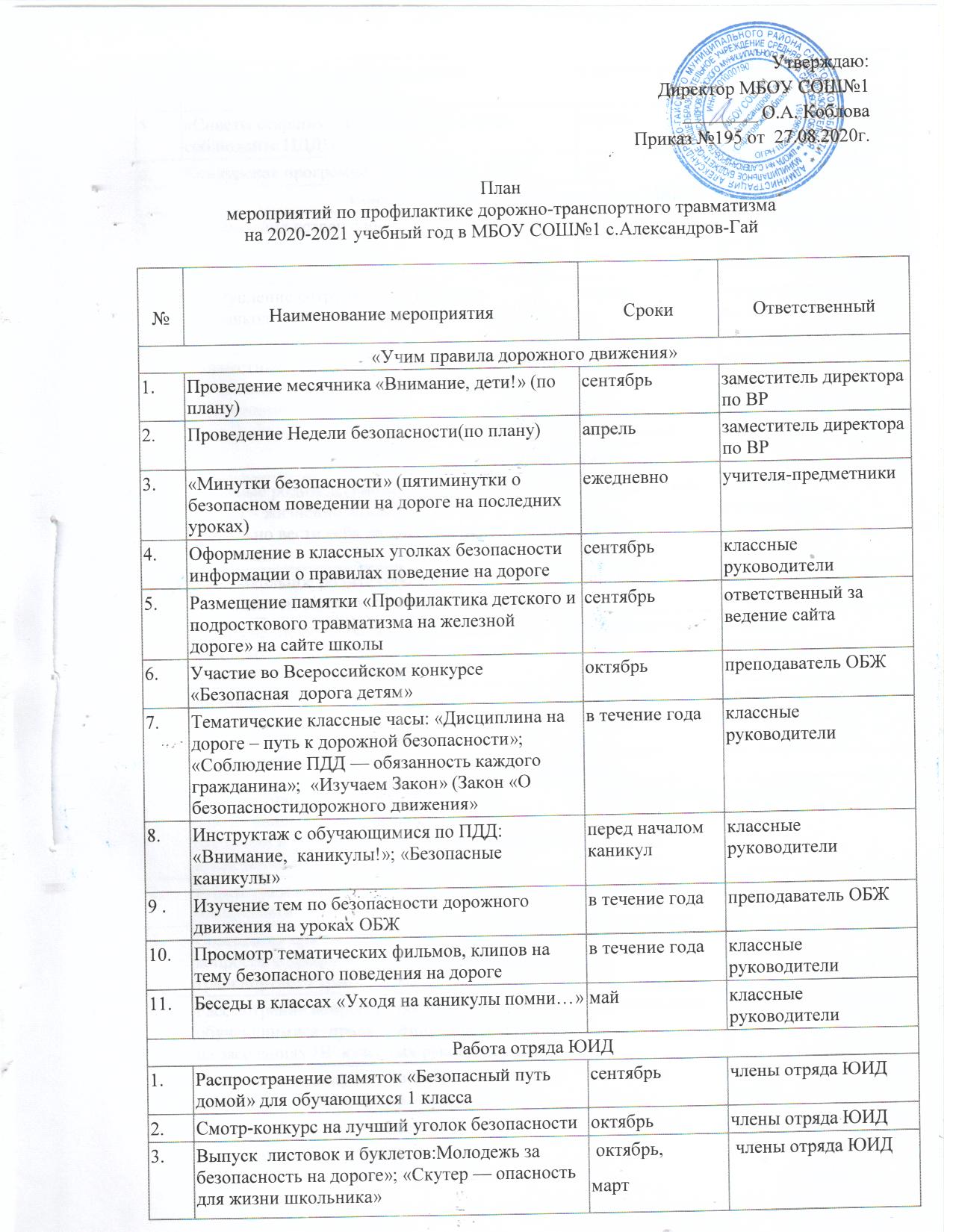 Планмероприятий по профилактике дорожно-транспортного травматизмана 2020-2021 учебный год в МБОУ СОШ№1 с.Александров-Гай№Наименование мероприятияСрокиОтветственный«Учим правила дорожного движения»«Учим правила дорожного движения»«Учим правила дорожного движения»«Учим правила дорожного движения»1.Проведение месячника «Внимание, дети!» (по плану)сентябрьзаместитель директора по ВР2.Проведение Недели безопасности(по плану)апрельзаместитель директора по ВР3.«Минутки безопасности» (пятиминутки о безопасном поведении на дороге на последних уроках)ежедневноучителя-предметники4.Оформление в классных уголках безопасности информации о правилах поведение на дорогесентябрьклассные руководители5.Размещение памятки «Профилактика детского и подросткового травматизма на железной дороге» на сайте школысентябрьответственный за ведение сайта6.Участие во Всероссийском конкурсе «Безопасная  дорога детям»октябрьпреподаватель ОБЖ7.Тематические классные часы: «Дисциплина на дороге – путь к дорожной безопасности»; «Соблюдение ПДД — обязанность каждого гражданина»;  «Изучаем Закон» (Закон «О безопасностидорожного движения»в течение годаклассные руководители8.Инструктаж с обучающимися по ПДД: «Внимание,  каникулы!»; «Безопасные каникулы»перед началом каникулклассные руководители9 .Изучение тем по безопасности дорожного движения на уроках ОБЖв течение годапреподаватель ОБЖ10.Просмотр тематических фильмов, клипов на тему безопасного поведения на дорогев течение годаклассные руководители11.Беседы в классах «Уходя на каникулы помни…»майклассные руководителиРабота отряда ЮИДРабота отряда ЮИДРабота отряда ЮИДРабота отряда ЮИД1.Распространение памяток «Безопасный путь домой» для обучающихся 1 классасентябрьчлены отряда ЮИД2.Смотр-конкурс на лучший уголок безопасностиоктябрьчлены отряда ЮИД3.Выпуск  листовок и буклетов:Молодежь за безопасность на дороге»; «Скутер — опасность для жизни школьника» октябрь,март члены отряда ЮИД 4.Участие в конкурсах отрядов ЮИДв течение годаруководитель отряда ЮИД5.«Советы старших: не хотите быть в беде, соблюдайте ПДД!»апрельчлены отряда ЮИД6.Конкурсная программа  «Велоралли- 2021»майчлены отряда ЮИДСовместная работа с сотрудниками ГИБДДСовместная работа с сотрудниками ГИБДДСовместная работа с сотрудниками ГИБДДСовместная работа с сотрудниками ГИБДД1.Организация встреч с инспекторами ГИБДДв течение годазаместитель директора по ВРинспектор ГИБДД2.Выступление сотрудников ГИБДД на общешкольном родительском собранииапрельзаместитель директора по ВРинспектор ГИБДД3.Совместные рейды с членами отряда ЮПП по соблюдению правил дорожного движения обучающимися школыв течение годаруководитель отряда ЮПП инспектор ГИБДД4. Акция «Письмо водителю»Апрель-майчлены отряда ЮППРабота с родителямиРабота с родителямиРабота с родителямиРабота с родителями1.Классные родительские собрания:«Знание правил – жизненно важно»; «Научите ребенка правильно вести себя на дороге»; «Знай, помни, соблюдай»в течение годаклассные руководители2.Общешкольное родительское собрание с обсуждением вопроса по профилактике ДДТТапрельзаместитель директора по ВР3.Привлечение родителей к проведению мероприятий по профилактике дорожно-транспортного  травматизмав течение годаклассные руководители4.Индивидуальные консультациипо мере необходимостизаместитель директора по ВР, классные руководителиМетодическая работаМетодическая работаМетодическая работаМетодическая работа1.Издание приказов: «О назначении лиц, ответственных за безопасность дорожного движения и сопровождения обучающихся»;«О проведении месячника «Внимание, дети!»август, сентябрьдиректор2.Разработка и внедрение паспорта дорожной безопасностиавгустзаместитель  директора по ВР3.Совещания при директоре с рассмотрением вопросов о профилактике детского дорожно-транспортного травматизмав течение годадиректор4.Рассмотрение вопросов соблюдения обучающимися  правил безопасности на дороге на заседаниях ПГ классных руководителейв течение годазаместитель  директора по ВР5.Посещение мероприятий в рамках месячника «Внимание, дети!», Неделя БезопасностиСентябрь, апрельзаместитель  директора по ВР6.Анализ работы по обучению и пропаганде ПДД за прошедший годМайЗам. директора по ВР Ответственный по ДДТТ